;;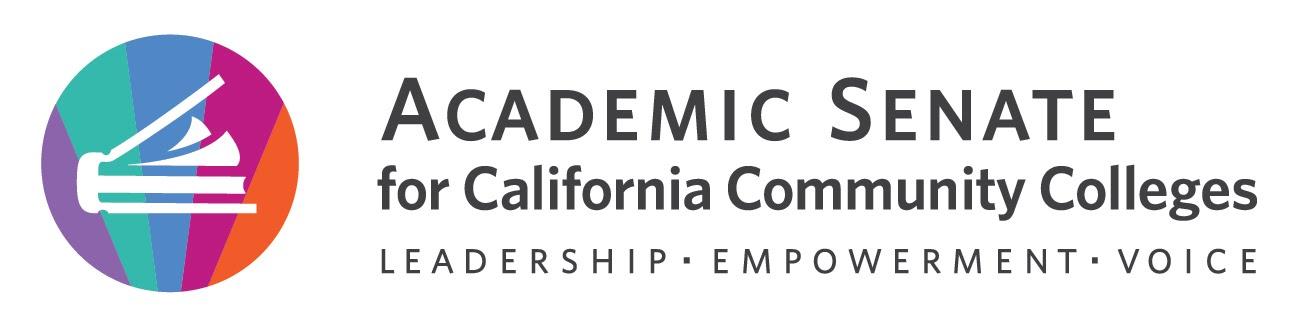 Education Policies Committee MeetingWednesday, September 21st, 202212:00 p.m. – 1:00 p.m.MINUTES Call to Order and Roll Call:The meeting was called to order at 12:05pm and attendance was taken. Land Acknowledgement –Chair Juan Arzola read the land acknowledgement and asked for input on the statement We acknowledge that our campuses are located on unceded territories of Yokuts, Miwuk, Gabrielino, Tongva, Serrano, Cahuilla, and Luiseno peoples, who have continuously lived upon this land since time immemorial. We recognize the historic discrimination and violence inflicted upon Indigenous peoples in California and the Americas, including their forced removal from ancestral lands, and the deliberate and systematic destruction of their communities and culture. We have a responsibility to oppose all forms of individual and institutionalized racism toward all people but especially toward Indigenous peoples in which discrimination has occurred through the omission and silencing of Indigenous voices. We embrace our position as educators to collectively learn how to actively address settler colonial legacies. We honor Indigenous peoples—past, present, and future—here and around the world.Adoption of agenda, volunteer minutes taker, and Google Shared Folder 2022 – 2023. The agenda and minutes were approved by consensus. Stephanie will take minutes. Meeting norms and social agreementsThe committee norms were reviewed. The norms were created at the previous meeting •	Share information and workload•	Follow through with actions•	Facilitate the committee work•	Ask for help•	Be open-minded•	Be accountable2022 – 2023 Educational Policies Committee Goals and Priorities. 2009 Enrollment management updateThe committee discussed the intent and goals for the updated enrollment management paper. The committee reviewed the outline from last years committee and discussed any needed changes. The Committee review the current drafts from last year. This work can be used as a foundation for the work of this years committee. Committee member volunteered to start working on sections Part I- Juan, Carlos Part II- Stephanie, Julie, Carlos, Maria, Christie Part III- Juan, Maria, Chantel Part IV- Stephanie, Julie Part V- Chantel, Christie Part VI- Matias, Juan The committee has a goal of a first draft for Exec in January 2023. Groups agreed to meet to do this work between meetings Timeline for completion 2022-2023October- research and outlining November- drafty draft December- review draft January- first draft for Exec Committee February-make any recommended changes from Exec Committee March- final version ready for Spring 2023 Plenary Recommend check in times at meetings in Oct, Nov and Dec for section writers. Perhaps a 15-minute breakout for groups Committee may have an in-person meeting to work on paper in Fall 2022 Rostrum articlesThe previous years committee recommended a rostrum article last year on Student Academic Dishonesty. This committee may continue work on this article The committee also had an opportunity to suggest ideas for future Rostrum Articles Ideas for this yearAcademic freedom, equity, and antiracism?Others?Announcements Juan shared announcements about upcoming ASCCC events. Fall 2022 PlenaryNovember 3 – 5 SacramentoTheme: Centering Authentic Voices and Lived Experiences in 10+1 (To be finalized at Sept. 30th ASCCC Executive Board meeting)Presenters and session descriptions due October 1Check for upcoming events at here AdjournmentThe meeting adjourned at 1:05pm In ProgressEnrollment management paper rewriteStudent Academic Dishonesty rostrum paperCompleted Tasks:Established meeting norms and social agreementsJuan Arzola – 1st ChairStephanie Curry – 2ndMaria FigueroaJulie ClarkLorraine SlatteryChristie DamCarlos GuerreroChantal LamourelleMatais Pouncil, CIOStudent Leader TBD